CURRICULUM VITAE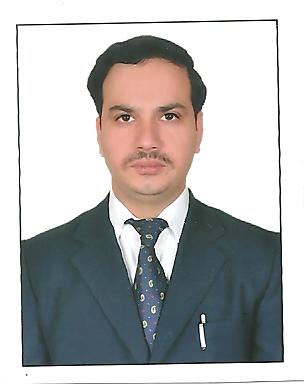 SANDEEP KUMARRZG-160, Raj Nagar Part –IIPalam Colony, New Delhi -110077Cont. No. 9968654111Email: sk1130725@gmail.comOBJECTIVETo learning in a challenging and professional environment, where my credential expertise can be utilized efficiently and to work in an organization offering a responsible challenging and creative work profile. EDUCATIONAL QUALIFICATION:10th Passed from CBSE Delhi12th Passed from CBSE DelhiGraduation from University of DelhiPROFESSIONAL QUALIFICATION:06 Months certificate course in Fire Fighting from Delhi Institute of Fire Engineering Delhi (Recognized by Board of Technical Education, Govt. of NCT Delhi)06th Months Certificate of Computer Application from NIIT.Having ‘A” Certificate in N.C.C. Basic AVSEC by bureau of civil aviation security.Aviation security screener certified by bureau of civil aviation security valid up to march 2018Dangerous goods cat-12.Air side safety.WORK EXPERIENCE:Worked with Air deccan in security department as a security executive 2005 to 2007.worked with Jet Airways in Security Department as Security Assistant from 2013-2015.worked with SPICEJET AIRLINES in security department as a customer security executive from 2015-2016.Worked with CELEBI CARGO PVT. LTD. As executive security screenerPresently working with Cargo Service Center (CSE) as a Security officer.LANGUAGE KNOWNPERSONAL DETAILS Father’s Name			:	Shri Raj Pal SinghDate of Birth 			:	10/03/1985Religion			:	HindiNationality			:	IndianMarital Status			:	Married Sex				:	MaleHobbies			:	Reading BooksDECLARATION: I hereby declare that the information furnished above is true to the best of my knowledge. Place: New DelhiDate:…………								(Sandeep Kumar)									         Signature Language Read/SpeakWriteHindiYes YesEnglishYes Yes